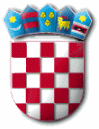 REPUBLIKA HRVATSKAZADARSKA ŽUPANIJA  OPĆINA PRIVLAKA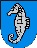 Ivana Pavla II    46, 23233 PRIVLAKA      	Na temelju članka 39 . Zakona o proračunu („Narodne novine “ broj  144/21)  i  članka 30. Statuta Općine Privlaka  („Službeni glasnik Zadarske županije“ broj  05/18 i 07/21), Općinsko vijeće općine Privlaka na 8. (osmoj) sjednici održanoj dana  12. svibnja 2022. godine donosiPRVE IZMJENE I DOPUNE PRORAČUNA OPĆINE PRIVLAKA ZA 2022. GODINU I PROJEKCIJA ZA 2022. I  2023. GODINURAČUN PRIHODA I RASHODA I RAČUN FINANCIRANJAOBRAZLOŽENJE PRVIH IZMJENA I DOPUNA PRORAČUNA OPĆINE         ZA  2022. GODINU3.        PRVE  IZMJENE I DOPUNE PRORAČUNA OPĆINE PRIVLAKA ZA 2022.G.            POSEBNI DIO1. RAČUN PRIHODA I RASHODA I RAČUN FINANCIRANJAU Prvim izmjenama i dopunama Proračuna Općine Privlaka za 2022. godinu  račun prihoda i rashoda sadrži:A.  RAČUN PRIHODA I RASHODA                                                                      Plan za 2022.	                Povećanje/	                  Novi plan								          Smanjenje1. UKUPNO PRIHODI			34.347.322,00            + 5.328.250,00	  39.675.572,001.a. PRIHODI POSLOVANJA		33.200.422,00  	        + 5.328.250,00	  38.528.672,001.b. PRIHODI  OD PRODAJE      NEFINAN. IMOVINE                              1.146.900,00	                     0,00	                  1.146.900,002. RASHODI         	        	              47.969.076,55             + 6.328.250,00             54.297.326,55     2.a.RASHODI POSLOVANJA                    22.419.381,00             +    594.870,00             23.014.251,002.b. RASHODI ZA NABAVKU   NEFINANCIJSKE IMOVINE                   25.549.695,55              + 5.773.380,00            31.283.075,553. RAZLIKA–VIŠAK/MANJAK (1-2)     -  13.621.754,55            - 1.000.000,00           - 14.621.754,55	B.  RAČUN FINANCIRANJA1. PRIMICI OD FINANCIJSKE IMOVINE    9.161.754,55                          -                        9.161.754,552. IZDACI ZA FINANCIJSKU IMOVINU     1.520.000,00	                         -                        1.520.000,00 3. RAZLIKA – VIŠAK/MANJAK (1-2)        7.641.754,55                           -	                    7.641.754,55C.  VIŠAK PRIHODA               	                  				                  5.980.000,00             + 1.000.000,00 	      6.980.000,00 		    	D. UKUPNO PRORAČUN 1. UKUPNO PRIHODI I PRIMICI          49.489.076,55                + 6.328.250,00            55.817.326,55+ VIŠAK PRIHODA2.UKUPNO RASHODI I IZDACI            49.489.076,55                + 6.328.250,00	    55.817.326,55Zakonom o proračunu („Narodne novine “ broj  144/21) člankom 45. definirano je da se Izmjene i dopune Proračuna donose po istom postupku kao i Proračun. Proračun Općine Privlaka za 2022. godinu zajedno s projekcijama za 2023.  i  2024. godinu  donijelo je Općinsko vijeće na 5. (petoj) sjednici održanoj 15. prosinca 2021. godine te je isti objavljen u Službenom glasniku zadarske županije 34/21.  Prve izmjene i dopune Proračuna za 2022. godinu  potrebne su radi: - usklađivanja planiranih prihoda i planiranja prihoda koji nisu bili poznati kod donošenja Proračuna za 2022. godinu- usklađivanja planiranih troškova  i planiranja novih  troškova koji se u vrijeme donošenja Proračuna za 2022. godinu nisu mogli predvidjetiU Prve izmjene i dopune proračuna Općine Privlaka za 2022. godinu uključen je i proračunski korisnik Dječji vrtić Sabunić.						OBRAZLOŽENJE PRVIH IZMJENA I DOPUNA PRORAČUNA OPĆINE  PRIVLAKA  ZA  2022. GODINU2.1. PRIHODI I PRIMICIPrvim Izmjenama i dopunama Proračuna za 2022. godinu ukupni Prihodi i Primici se povećavaju za 6.328.250,00 kn u odnosu na Plan Proračuna za 2022. godinu, te oni sada iznose 55.817.326,55 kn.  2.1.1. Prihodi poslovanjaPrihodi poslovanja se ovim Prvim izmjenama i dopunama proračuna za 2022. godinu povećavaju za 5.328.250,00 kn odnosno za 16,05 % u odnosu na Plan Proračuna za 2022. godinu te  novim planom iznose 38.528.672,00 kn. U okviru prihoda poslovanja sadržani su: Prihodi od porezaPomoći iz inozemstva i od subjekata unutra općeg proračunaPrihodi od imovinePrihodi od upravnih i administrativnih pristojbi i po posebnim propisimaPrihodi od prodaje proizvoda i robe te pruženih usluga, donacija  Kazne i upravne mjere i ostali prihodi.Prihodi od porezaPrihodi od poreza sastoje se od: poreza i prireza na dohodak, poreza na imovinu i poreza na robu i usluge te se ovim Prvim izmjenama i dopunama povećavaju za 4.700.000,00 kn te iznose 14.200.000,00 kn.Značajno povećanje navedenih prihoda od 4.700.000,00 kn odnosi se na prihod od poreza na promet nekretnina budući da je već u prvom tromjesečju ostvareno 75 % od plana istih.Pomoći iz inozemstva i od subjekata unutar opće državePomoći iz inozemstva i od subjekata unutar opće države povećavaju se za 627.750,00 kn u odnosu na Plan proračuna za 2022. godinu te sada iznose 11.667.122,00 kn. U okviru ove skupine prihoda iznos povećanja od 200.000,00 kn odnosi se na povećanje tekuće pomoći iz državnog proračuna za kompenzacijske mjere, iznos od 400.000,00 kn odnosi se na prihod Ministarstva mora, prometa i infrastrukture za sufinanciranje projekta „Sanacija  pokosa – plaža Sabunike“, a iznos povećanja od 27.750,00 kn odnosi se na povećanje iznosa planirane kapitalne pomoći Županijske uprave za ceste za uspornike.Prihodi od imovinePrihodi od imovine ovim Prvim izmjenama i dopunama proračuna ostaju na razini planiranih Planom proračuna za  2022. godinu te iznose 606.550,00 kn.Prihodi od administrativnih pristojbi i po posebni propisimaPrvim izmjenama i dopunama proračuna ukupni Prihodi od administrativnih pristojbi i po posebni propisima se povećavaju za 500,00 kn te novim planom iznose 11.850.000,00 kn povećanje kojih se odnosi na prihode po posebnim propisima točnije na prihode ostvarene od naknade za grobno mjesto.Prihodi od prodaje proizvoda i robe te pruženih usluga, donacija  Prihodi od prodaje proizvoda i robe te pruženih usluga, donacija Prvim izmjenama i dopunama proračuna ostaju na razini Planiranih te iznose 5.000,00 kn.Kazne i upravne mjere i ostali prihodiPrvim izmjenama i dopunama proračuna za 2022. godinu nije došlo do promjene planiranih prihoda u okviru skupine kazni, upravnih mjera i ostalih prihoda a iznose 200.000,00 kn.2.1.2. Prihodi od prodaje neproizvedene dugotrajne imovinePrihodi od prodaje neproizvedene dugotrajne imovine planirani su u iznosu od 1.146.900,00 kn, te ujedno i ostaju na razini planiranih osnovnim Planom Proračuna Općine za 2022. godinu.2.1.3. Primici od financijske imovine i zaduživanjaPrvim Izmjenama i dopunama proračuna za 2022. godinu Primici od financijske imovine i zaduživanja nisu se mijenjali u odnosu na Plan Proračuna a iznose 9.161.754,55 kn .2.1.4. Raspoloživa sredstva iz prethodnih godinaU djelu proračuna raspoloživa sredstva iz prethodnih godina višak/manjak iz prethodnih godina Općina Privlaka je planom proračuna za 2022. godinu planirala Višak prihod u iznosu od 6.000.000,00 kn, te manjak prihoda proračunskog korisnika u iznosu od 20.000,00 kn čime je planirani višak iznosio 5.985.000,00 kn. Prvim izmjenama i dopunama proračuna za 2022. godinu došlo je do povećanja planiranog viška prihoda općine Privlaka u iznosu od 1.000.000,00 kn čime planirani višak prihoda Prvim izmjenama i dopunama proračuna za 2022. godinu iznosi 6.980.000,00 kn.Tablica 1. Prikaz plana prihoda i primitaka, te prvih izmjena prihoda i primitaka za 2022. godinu po ekonomskoj klasifikaciji2.2. RASHODI I IZDACIPrvim izmjenama i dopunama proračuna za 2022. godinu ukupni rashodi i izdaci se povećavaju za 6.328.250,00 kn u odnosu na Plan za 2022. godinu te oni sada iznose 55.817.326,55 kn. 2.2.1. Rashodi poslovanjaRashodi poslovanja se Prvim izmjenama i dopunama proračuna za 2022. godinu povećavaju za 574.870,00 kn u odnosu na Plan te iznose 22.994.251,00 kn, a odnose se na: Rashode za zaposleneMaterijalne rashode Financijske rashode Pomoći dane u inozemstvo i unutar općeg proračunaNaknade građanima i kućanstvima na temelju osiguranja i druge naknade Ostale rashode.Rashodi za zaposleneRashodi za zaposlene se ovim Prvim izmjenama i dopunama proračuna za 2022. godinu povećavaju za 55.500,00 kn te iznose 2.675.800,00 kn. Navedeno povećanje odnosi se na paušalne naknade za podmirivanje troškova prehrane radnika u iznosu od 55.000,00 kn te iznos od 500,00 kn na povećanje troškova prireza budući da je jedan djelatnik promijenio mjesto prebivališta.   	 Materijalni rashodiMaterijalni rashodi odnose se na: Naknade troškova zaposlenima, rashode za materijal i energiju, rashode za usluge, te na ostale nespomenute rashode poslovanja te se ovim Prvim izmjenama i dopunama smanjuju za 1.007.686,00 kn nakon čega iznose 12.307.431,70 kn.Najznačajnije promjene u okviru skupine materijalnih rashoda odnose se na:-  Rashode za materijal i energiju rashodi koji se povećavaju za 960.000,00 kn a odnose se na povećanje rashoda za energiju. Do Navedenog povećanja došlo je zbog poskupljenja usluge opskrbe električnom energijom što je dovelo do povećanja  rashoda za električnu energiju od 855.000,00 kn, zatim povećanje rashoda za motorni benzin i dizel gorivo od 30.000,00 kn, te povećanje rashoda za materijal od 75.000,00 kn.- Rashode za usluge  koji se ovim izmjenama i dopunama proračuna smanjuju za 1.269.342,00 kn te su novim planom planirani u iznosu od 8.547.674,00 kn.Najznačajnije promjene unutar navedene skupine rashoda odnose se na usluge tekućeg i investicijskog održavanja točnije na sanaciju obalnog pojasa – elementarna nepogoda koji se ovim izmjenama i dopunama proračuna raspoređuju na rashode za radove na sanaciji pokosa - Plaža Sabunike u iznosu od 2.250.066,00 kn, te na intelektualne i osobne usluge koje se povećavaju za 817.770,00 kn.- Ostale nespomenute rashode koji se smanjuju za 705.044,00 kn te ovim Izmjenama i dopunama proračuna za 2022. godinu iznose 2.008.657,70 kn. Najznačajnije odstupanje odnosi se na troškove sudskih postupaka koji su smanjeni za 1.435.450,00 kn te su raspoređeni na financijske rashode točnije na zatezne kamate vezane za predmete spora i na ostale nespomenute rashode koji se odnose na svaki pojedinačni predmet spora čime su isti povećani za 729.416,00 kn.Financijski rashodiFinancijski rashodi se ovim Prvim izmjenama i dopunama proračuna povećavaju za 1.400.000,00 kn te novim planom iznose 1.644.863,30 kn. Navedeno povećanje odnosi se na zatezne kamate vezane za predmete sudskih sporova.Pomoći dane u inozemstvo i unutar općeg proračunaRashodi u okviru skupine pomoći danih u inozemstvo i unutar općeg proračuna se ovim prvim izmjenama i dopunama proračuna za 2022. godinu povećavaju za 107.816,00 kn i iznose 1.342.816,00 kn. Navedeno povećanje odnosi se na kapitalnu pomoć Županijskoj lučkoj upravi za Mul u selu.Naknade građanima i kućanstvima na temelju osiguranja i druge naknade Rashodi u okviru skupine naknada građanima i kućanstvima na temelju osiguranja i druge naknade ovim Prvim izmjenama i dopunama proračuna povećavaju se za 30.000,00 kn te sada iznose 507.100,00 kn. Navedena izmjena odnosi se na povećanje naknada za novorođenčad u iznosu od 80.000,00 kn te smanjenje sufinanciranja zbrinjavanja azbesta za 50.000,00 kn.	Ostali rashodiOstali rashodi se Prvim izmjenama i dopunama proračuna za 2022. godinu povećavaju za 9.240,00 kn čime ovim novim planom iznose 4.536.240,00 kn. U okviru skupine ostalih rashoda došlo je do smanjenja rashoda za financiranje udruga u kulturi za 50.000,00 kn budući da se iz područja kulture nitko nije javio na natječaj za financiranje javnih potreba Općine Privlaka. Nadalje došlo do povećanja rashoda za financiranje udruga u sportu za 20.000,00 kn, ostalih udruga za 10.000,00 kn zatim tekuće donacije Crvenom križu za 9.240,00 kn, i povećanje tekuće donacije Protupožarnoj zaštiti za 20.000,00 kn. 2.2.2. Rashodi za nabavu nefinancijske imovineRashodi za nabavu nefinancijske dugotrajne imovine Prvim izmjenama i dopunama proračuna povećavaju se za 5.733.380,00 kn te novim planom iznose 31.283.075,55 kn, a odnose se na:Rashode za nabavu neproizvedene dugotrajne imovineRashodi za nabavu proizvedene dugotrajne imovine Rashode za dodatna ulaganja na nefinancijskoj imoviniRashodi za nabavu neproizvedene dugotrajne imovineU okviru navedenih rashoda došlo je do povećanja od 99.400,00 kn te oni ovim Prvim izmjenama i dopunama proračuna za 2022. godinu iznose 970.750,00 kn. Navedeno povećanje odnosi se na otkup poljoprivrednog zemljišta u iznosu od 23.700,00 kn, otkup građevinskog zemljišta u iznosu od 54.000,00 kn, otkup ostalih zemljišta u iznosu od 7.500,00 te na ulaganja u tuđoj imovini radi prava korištenja točnije na dopunu prometne signalizacija i opreme na ŽC 6237 u iznosu od 14.200,00 kn. 	Rashodi za nabavu proizvedene dugotrajne imovineRashodi za nabavu proizvedene dugotrajne imovine sadrže rashode za građevinske objekte, postrojenja i opremu, knjige i umjetnička djela i nematerijalnu proizvedenu imovinu te se prvim izmjenama i dopunama proračuna za 2022. godinu povećavaju za 5.606.160,00 kn te ukupno iznose 29.284.505,55 kn.Rashodi za građevinske objekte se povećavaju za 4.959.785,00 kn a povećanje kojih se odnosi na:- Povećanje troškova Izgradnje i opremanja Dječjeg vrtića u iznosu od 3.700.000,00 kn, - Oborinski kolektor sa upojnim bunarom za odvodnju oborinske vode s ul. Ivana Pavla II i uz Park dr. Franje Tuđmana u iznosu od 432.000,00 kn;- Sanaciju pokosa – Plaža Sabunike u iznosu od 2.650.066,00 kn;- Reciklažno dvorište 350.000,00 kn;A ujedno je zbog nemogućnosti realizacije pojedinih programa došlo do smanjenja slijedećih stavki:- Izgradnja parkirališta kod Crkve BDM u iznosu od 170.000,00 kn;- Izgradnja dječjeg igrališta „Batalaža“ u iznosu od 180.000,00 kn;- Rekonstrukcija SRC Sabunike u iznosu od 1.752.281,00 kn;- Uređenje poslovnih prostora općine Privlaka u iznosu od 70.000,00 kn.Rashodi za nabavu postrojenja i opreme se ovim izmjenama i dopunama proračuna smanjuju za 130.000,00 kn smanjenje kojih se odnosi na nabavu postrojenja i opreme za uređenje poslovnih prostora općine Privlaka.Rashodi za nabavu nematerijalne proizvedene imovine se prvim izmjenama i dopunama proračun za 2022. godinu povećavaju za 749.375,00 kn te ukupno iznose 1.518.125,00 kn. Navedena izmjena plana se odnosi na projektnu i prostorno plansku dokumentaciju od koje je najvažnije istaknuti Izradu Projektno – tehničke dokumentacije Informacijsko – prezentacijskog / posjetiteljskog centra „Privlački Sasbunjari“ u iznosu od 580.000,00 kn, izradu Izvedbenog projekta Sanacije pokosa – Plaža Sabunike u iznosu od 86.250,00 kn, te izradu Projektno – tehničke dokumentacije produbljenja Luke selo u iznosu od 100.000,00 kn.	Rashodi za dodatna ulaganja na nefinancijskoj imoviniRashodi za dodatna ulaganja na nefinancijskoj imovini su planom propačuna za  2022. godinu planirana u iznosu od 500.000,00 kn te se ovim prvim izmjenama i dopunama proračuna povećavaju za 47.820,00 kn te sada iznose 547.820,00 kn. Navedeno povećanje od 47.820,00 kn odnosi se na povećanje rashoda za rekonstrukciju javne rasvjete.2.2.3. Izdaci za financijsku imovinu i otplate zajmovaIzdaci za financijsku imovinu i otplate zajmova se ovim Prvim izmjenama i dopunama proračuna za 2022. godinu nisu mijenjali te ostaju na razini planiranih u iznosu od 1.520.000,00 kn.Tablica 2. Prikaz plana rashoda i izdataka, te prvih izmjena i dopuna rashoda i izdataka za 2022. godinu po ekonomskoj klasifikacijiPRVE  IZMJENE I DOPUNE PRORAČUNA OPĆINE PRIVLAKA ZA  2022. GODINU POSEBNI DIO3.1.   Posebni dio po razdjelimaProračunska potrošnja u Općini Privlaka Prvim izmjenama i dopunama Proračuna za 2022. godinu planira se prema proračunskim klasifikacijama kroz razdjele kako slijedi:U Proračunu općine Privlaka za 2022. godinu i Projekcijama za 2023. i 2024. godinu usvojenom na 5. (petoj) sjednici održanoj 15. prosinca 2021. godine članak 1. mijenja se i glasi:U članku 1. prihodi i primici, te rashodi i izdaci  Proračuna Općine Privlaka za 2022. godinu  povećavaju se odnosno smanjuju  prema posebnom dijelu Prvih  izmjena i dopuna proračuna  za 2022. godinu i sastavni su dio ovog Prijedloga.  KLASA: 400-08/21-01/01URBROJ: 2198/28-01-22-6Privlaka, 13. svibnja 2022.g.					           	OPĆINSKO VIJEĆE  OPĆINE PRIVLAKA 						                       P r e d s j e d n i k                      					                          Nikica BegonjaPOESBNI DIO - ANALITIKAPrihodPlan za 2022.Povećanje /smanjenjePrve izmjene i dopune 2022.Indeks6 Prihodi poslovanja33.200.422,005.328.250,0038.528.672,00116,0561 Prihodi od poreza9.500.000,004.700.000,0014.200.000,00149,4763 Pomoći iz inozemstva i od subjekata unutar općeg proračuna11.039.372,00627.750,0011.667.122,00105,6964 Prihodi od imovine606.550,000,00606.550,00100,0065 Prihodi od upravnih i administrativnih pristojbi, pristojbi po posebnim propisima i naknada11.849.500,00500,0011.850.000,00100,0066 Prihodi od prodaje proizvoda i roba te pruženih usluga i prihodi od donacija5.000,000,005.000,00100,0068 Kazne, upravne mjere i ostali prihodi200.000,000,00200.000,00100,007 Prihodi od prodaje nefinancijske imovine 1.146.900,000,001.146.900,00100,0071 Prihodi od prodaje neproizvedene dugotrajne imovine509.600,000,00506.900,00100,0072 Prihodi od prodaje proizvedene dugotrajne imovine640.000,000,00640.000,00100,008 Primici od financijske imovine i zaduživanja9.161.754,550,009.161.754,55100,0084 Primici od zaduživanja9.161.754,550,009.161.754,55100,009 Vlastiti izvori 5.980.000,001.000.000,006.980.000,00116,7292 Rezultat poslovanja5.980.000,001.000.000,006.980.000,00116,72Ukupno: 4 9.489.076,556.328.250,0055.817.326,55112,79RashodPlan 2022.Povećanje /smanjenjePrve izmjene i dopune 2022.Indeks3 Rashodi poslovanja22.419.381,00594.870,0022.994.251,00102,6531 Rashodi za zaposlene2.620.300,0055.500,002.675.800,00102,1232 Materijalni rashodi13.315.117,70- 1.007.686,0012.307.431,7092,4334 Financijski rashodi244.863,301.400.000,001.644.863,30671,7536 Pomoći dane u inozemstvo i unutar općeg proračuna1.235.000,00107.816,001.342.816,00108,7337 Naknade građanima i kućanstvima na temelju osiguranja i druge naknade477.100,0030.000,00507.100,00106,2938 Ostali rashodi4.527.000,009.240,004.536.240,00100,204 Rashodi za nabavu nefinancijske imovine25.549.695,555.733.380,0031.283.075,55122,4441 Rashodi za nabavu neprozivedene dugotrajne imovine 871.350,0099.400,00970.750,00111,4142 Rashodi za nabavu proizvedene dugotrajne imovine 23.678.345,555.589.160,0029.264.505,55123,5945 Rashodi za dodatna ulaganja na nefinancijskoj imovini1.000.000,0047.820,001.047.820,00104,785 Izdaci za financijsku imovinu i otplate zajmova1.520.000,000,001.520.000,00100,0053 Izdaci za dionici i udjele u glavnici1.520.000,000,000,00100,00Ukupno: 49.489.076,556.328.250,0055.817.326,55112,79RazdjelNazivPlan za 2022..Povećanje/smanjenjeNovi planza 2022.IndexRazdjel001Općinsko vijeće1.681.000,0010.000,001.691.000,00100,59Razdjel002Ured načelnika904.501,7085.756,00990.257,70109,48Razdjel003Jedinstveni upravni odjel45.951.324,856.274.844,0052.226.168,85113,66Razdjel004Predškolskoobrazovanje716.150,000,00716.150,00100,00Razdjel005Hrvatske vode15.000,000,0015.000,00100,00Razdjel007Program Dječjeg vrtića221.100,00-42.350,00178.750,0080,85Ukupno49.489.076,556.328.250,0055.817.326,55112,79